Big 3 Warm Up 11/09Word of the Day:  AntagonisticAdjectivemarked by or resulting from antagonismshowing dislike or opposition Ex: They found it impossible to deal with such antagonistic groups.8th Grade Social Studies TriviaThese two states have had the most presidents come from their borders. Name the states.Picture ResponseWrite two to three sentences based off the historic image.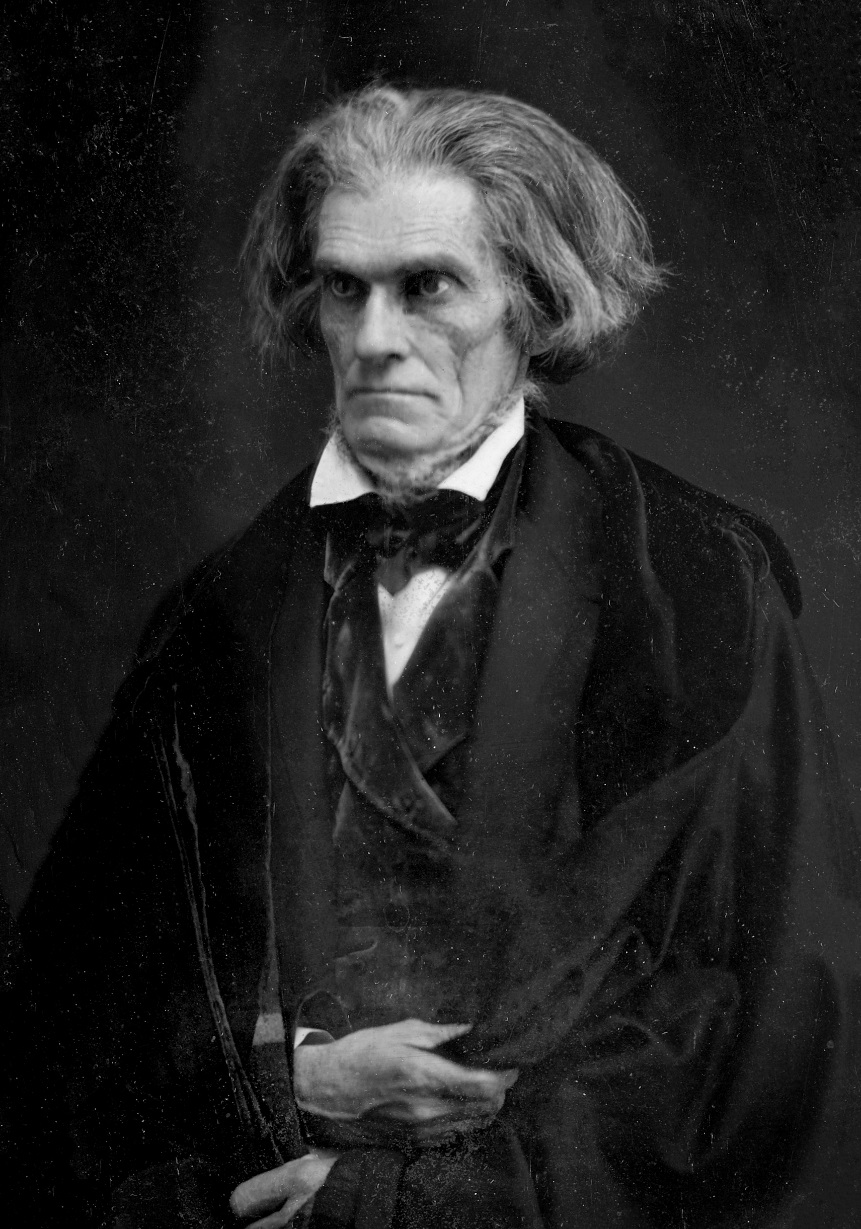 Quote of the Day
“The government is us; we are the government, you and I in the United States of America”

Ohio and New York